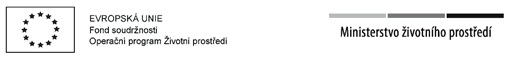 Plná moc k provádění úkonů spojených s žádostí o dotaci v rámci dotačního programu Středočeského kraje  „Výměna zdrojů tepla na pevná paliva v rodinných domech ve Středočeském kraji 2019 - 2023“Vlastník nemovitosti (zmocnitel): uděluji plnou moc zmocněnciZmocněnec:k tomu, aby mne zastupoval ve všech věcech souvisejících s mou žádostí o dotaci v rámci dotačního programu Středočeského kraje „Výměna zdrojů tepla na pevná paliva v rodinných domech ve Středočeském kraji 2019 - 2023“ (dále jen „program“) týkajících se jednání s úřady, orgány státní správy a orgány místní samosprávy, právnickými a fyzickými osobami, vůči úřadům, státním orgánům a orgánům místní samosprávy, právnickým i fyzickým osobám. Zmocněnec je oprávněn jednat jménem zmocnitele ve všech činnostech souvisejících s podáním žádosti, jejím doplňováním, administrací žádosti, realizací projektu, na jehož uskutečnění se dotace poskytuje a dále ve všech činnostech vyplývajících z  administrace žádosti poskytovatelem dotace resp. vyplývajících z uzavřené veřejnoprávní smlouvy o poskytnutí dotace v níže specifikovaném rodinném domě.Zmocněnec je zároveň oprávněn jménem zmocnitele podepisovat potřebné tiskopisy včetně Žádosti o poskytnutí dotace v rámci programu, jakož i podepsat veřejnoprávní smlouvu o poskytnutí předmětné dotace a její dodatky.    Místo realizace:V …………………... dne …………….	--------------------------------------------jméno a příjmení zmocniteleJméno, příjmení, titul: Číslo OP: Datum narození: Ulice, číslo popisné, číslo orientační: Obec, PSČ:  	E-mail, telefon: Jméno, příjmení, titul:  Datum narození: Ulice, číslo popisné, číslo orientační: Obec, PSČ: E-mail, telefon: Stvrzení přijetí plné moci podpisem:Ulice, číslo popisné, číslo orientační:Obec, PSČ:Počet bytových jednotek:Číslo listu vlastnictví nemovitosti: Číslo parcely zastavěné nemovitostí: Katastrální území: